ISTITUTO CARLO PORTA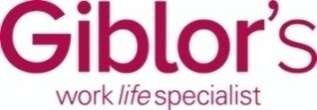 DIVISE ALUNNI ANNO SCOLASTICO 2023-2024SCHEDA PROVA TAGLIE DIVISA(da portare a cura dell'alunno nel negozio Giblor's, all'appuntamento per la prova taglia)Il pagamento della divisa avviene il giorno della prova taglie (contanti, carte)FIRMA PER AVVENUTA PROVA  	DA COMPILAREA CURA ALUNNOCOGNOME E NOME ALUNNO (in stampatello leggibile)	TELEFONO CELLDA COMPILAREA CURA ALUNNOCLASSE	 PRIMA	  TERZA	  ALTRO (specificare)  	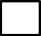 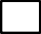 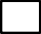 GENERE	  MASCHIO	 FEMMINA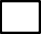 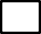 TAGLIA / NUMMISURA ORLONON COMPILARE (A CURA NEGOZIO)DIVISA ISTITUTONON COMPILARE (A CURA NEGOZIO)GIACCA BLU15P01C600 - C603NON COMPILARE (A CURA NEGOZIO)PANTALONE BLU15P01P602 - P605NON COMPILARE (A CURA NEGOZIO)CAMICIA BIANCA11P01O56NON COMPILARE (A CURA NEGOZIO)SCARPA RANDOLPH O SALON           325 - 541NON COMPILARE (A CURA NEGOZIO)NON COMPILARE (A CURA NEGOZIO)DIVISA CUCINA - CLASSI PRIMENON COMPILARE (A CURA NEGOZIO)GIACCA PIER BIANCA CON LOGO135NON COMPILARE (A CURA NEGOZIO)SCARPA ANTINFORTUNISTICA NERO29057NON COMPILARE (A CURA NEGOZIO)PANTALONE GIOVANNI17P01P546NON COMPILARE (A CURA NEGOZIO)PANTALONE LAYLA17P01P903NON COMPILARE (A CURA NEGOZIO)TORCIONI PACCO 6 PZ          R100NON COMPILARE (A CURA NEGOZIO)GREMBIULE MOD MATERA        Q8H00199NON COMPILARE (A CURA NEGOZIO)CAPPELLO TNT 20cm – PACCO 10 PZ        18P05I068NON COMPILARE (A CURA NEGOZIO)DIVISA SALA - CLASSI TERZENON COMPILARE (A CURA NEGOZIO)GIACCA VITTORIO NERA121NON COMPILARE (A CURA NEGOZIO)PANTALONE GIOVANNI17P01P546NON COMPILARE (A CURA NEGOZIO)NON COMPILARE (A CURA NEGOZIO)SPENCER DONNA NERO1182NON COMPILARE (A CURA NEGOZIO)PANTALONE LAYLA17P01P903NON COMPILARE (A CURA NEGOZIO)NON COMPILARE (A CURA NEGOZIO)DIVISA CUCINA - CLASSI TERZENON COMPILARE (A CURA NEGOZIO)GIACCA CHEF BIANCA CON LOGO101NON COMPILARE (A CURA NEGOZIO)SCARPA ANTINFORTUNISTICA NERO29057 